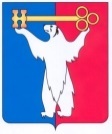 АДМИНИСТРАЦИЯ ГОРОДА НОРИЛЬСКАКРАСНОЯРСКОГО КРАЯПОСТАНОВЛЕНИЕ05.02.2021	                                          г. Норильск 			                            № 52О внесении изменений в отдельные постановления Администрации города НорильскаВ соответствии с Федеральным законом от 27.07.2010 № 210-ФЗ 
«Об организации предоставления государственных и муниципальных услуг»,ПОСТАНОВЛЯЮ:1. Внести в Порядок оказания материальной помощи на погребение, утвержденный постановлением Администрации города Норильска от 26.11.2009 № 502 (далее – Порядок), следующие изменения:1.1. В пункте 1.5 Порядка:1.1.1. Слова «(приложение № 2)» заменить словами «(приложение к настоящему Порядку)».1.1.2. В абзаце двадцать втором слова «в подпунктах «а» - «г»» заменить словами «в подпунктах «б» - «г»».1.1.3. Дополнить новым абзацем двадцать третьим следующего содержания:«Сведения о доходах, указанных в подпункте «а» настоящего пункта, заявитель вправе представить по собственной инициативе, или указанные сведения могут быть запрошены в рамках межведомственного взаимодействия в территориальном органе Пенсионного фонда Российской Федерации.».1.1.4. Абзацы двадцать третий, двадцать четвертый считать абзацами двадцать четвертым, двадцать пятым соответственно.1.2. В пункте 2.2 Порядка:1.2.1. Подпункт «г» дополнить словами «, выданное органом записи актов гражданского состояния Российской Федерации».1.2.2. В подпункте «и» после слов «трудовую книжку» дополнить словами «или сведения о трудовой деятельности», слова «не имеющих трудового стажа);» заменить словами «не имеющих трудового стажа). Указанные в настоящем подпункте документы предоставляются в отношении периодов трудовой деятельности в государственных органах, органах местного самоуправления либо подведомственных им организациях, участвующих в предоставлении государственных и муниципальных услуг, а также периодов трудовой деятельности после 01.01.2020 по желанию заявителя;».1.2.3. Дополнить подпунктами «о», «п» следующего содержания:«о) свидетельства о рождении детей, выданные компетентными органами иностранного государства, и их нотариально удостоверенный перевод на русский язык (при регистрации рождения детей за пределами территории Российской Федерации) (для семей с детьми);п) свидетельства об усыновлении, выданные органами записи актов гражданского состояния или консульскими учреждениями Российской Федерации (для усыновителей) (представляются в случае сохранения сведений о родителях в записи акта о рождении усыновленного ребенка).».1.2.4. В абзаце семнадцатом слова «указанных в подпунктах «к», «м»» заменить словами «указанных в подпункте «а» пункта 1.5, в подпунктах «г», «е», «и», «к», «м»».1.2.5. Дополнить абзацами следующего содержания:«- из территориального органа Пенсионного фонда Российской Федерации о представлении информации о заработной плате, иных выплатах и вознаграждениях;- из органов записи актов гражданского состояния Российской Федерации, подтверждающие факт рождения ребенка;- из органов записи актов гражданского состояния Российской Федерации, подтверждающие факт смерти гражданина;- из органов опеки и попечительства, подтверждающие факт установления опеки или попечительства над ребенком.В случае непредставления заявителем (законным или уполномоченным представителем) документа (сведений), указанного в подпункте «и» пункта 2.2 настоящего Порядка (о трудовой деятельности в государственных органах, органах местного самоуправления либо подведомственных им организациях, участвующих в предоставлении государственных и муниципальных услуг), самостоятельно Управление социальной политики в рамках межведомственного взаимодействия не позднее 2 рабочих дней со дня регистрации заявления запрашивает сведения из соответствующих органов и организаций.В случае непредставления заявителем (законным или уполномоченным представителем) документа (сведений), указанного в подпункте «и» пункта 2.2 настоящего Порядка (о трудовой деятельности после 01.01.2020), самостоятельно Управление социальной политики в рамках межведомственного взаимодействия не позднее 2 рабочих дней со дня регистрации заявления запрашивает сведения из территориального органа Пенсионного фонда РФ.».1.3. В пунктах 2.6, 2.8 Порядка слова «указанных в подпунктах «к», «м»»  заменить словами «указанных в подпункте «а» пункта 1.5, в подпунктах «г», «е», «и», «к», «м»».1.4. Приложение № 2 к Порядку считать приложением к Порядку.2. Внести в Административный регламент предоставления муниципальной услуги по оказанию материальной помощи на погребение, утвержденный постановлением Администрации города Норильска от 27.06.2013 № 304 (далее - Административный регламент), следующие изменения:2.1. В пунктах 2.4, 2.7, 2.15 Административного регламента слова «, приложение № 2» в соответствующих падежах исключить.2.2. В пункте 2.6 Административного регламента:2.2.1. В подпункте «а» слова «(для категории Заявителей, указанных в подпункте «а», «б» пункта 1.2 настоящего Административного регламента)» исключить.2.2.2. Подпункты «б», «в» изложить в следующей редакции:«б) паспорт или иной документ, удостоверяющий личность Заявителя, уполномоченного представителя (в случае обращения уполномоченного представителя Заявителя);в) свидетельство о рождении детей, выданное органом записи актов гражданского состояния Российской Федерации;».2.2.3. В подпункте «и» слова «(при обращении за материальной помощью, указанной в подпункте «в» пункта 1.2 настоящего Административного регламента)» исключить.2.2.4. Подпункт «к» изложить в следующей редакции:«к) свидетельства о рождении детей, выданные компетентными органами иностранного государства, и их нотариально удостоверенный перевод на русский язык (при регистрации рождения детей за пределами территории Российской Федерации) (для семей с детьми);».2.2.5. В подпункте «л» слова «(при обращении за материальной помощью, указанной в подпункте «в» пункта 1.2 настоящего Административного регламента)» исключить.2.2.6. В подпунктах «м», «о» слова «(при обращении категории Заявителей, указанной в подпункте «в» пункта 1.2 настоящего Административного регламента)» исключить.2.2.7. В подпункте «н»:- после слов «трудовая книжка» дополнить словами «или сведения о трудовой деятельности»;- слова «учреждениях), (при обращении категории Заявителей, указанной в подпункте «в» пункта 1.2 настоящего Административного регламента);» заменить словами «учреждениях. Указанные в настоящем подпункте документы предоставляются в отношении периодов трудовой деятельности в государственных органах, органах местного самоуправления либо подведомственных им организациях, участвующих в предоставлении государственных и муниципальных услуг, а также периодов трудовой деятельности после 01.01.2020 по желанию Заявителя;».2.2.8. Дополнить подпунктом «с» следующего содержания:«с) свидетельства об усыновлении, выданные органами записи актов гражданского состояния или консульскими учреждениями Российской Федерации (для усыновителей) (представляются в случае сохранения сведений о родителях в записи акта о рождении усыновленного ребенка).».2.3. В пункте 2.6.1 Административного регламента:2.3.1. В абзаце первом слова «указанных в подпунктах «ж», «о»» заменить словами «указанных в подпунктах «в», «ж», «г», «м» (в отношении сведений о доходах от трудовой деятельности), «н», «о»».2.3.2. Дополнить абзацами следующего содержания:«- из органов записи актов гражданского состояния Российской Федерации, подтверждающие факт рождения ребенка;- из органов записи актов гражданского состояния Российской Федерации, подтверждающие факт смерти гражданина;- из органов опеки и попечительства, подтверждающие факт установления опеки или попечительства над ребенком;- из территориального органа Пенсионного фонда Российской Федерации о представлении информации о заработной плате, иных выплатах и вознаграждениях.В случае непредставления Заявителем (законным или уполномоченным представителем) документа (сведений), указанного в подпункте «н» пункта 2.6 настоящего Административного регламента (о трудовой деятельности в государственных органах, органах местного самоуправления либо подведомственных им организациях, участвующих в предоставлении государственных и муниципальных услуг), самостоятельно Управление социальной политики в рамках межведомственного взаимодействия не позднее 2 рабочих дней со дня регистрации заявления запрашивает сведения из соответствующих органов и организаций.В случае непредставления заявителем (законным или уполномоченным представителем) документа (сведений), указанного в подпункте «н» пункта 2.6 настоящего Административного регламента (о трудовой деятельности после 01.01.2020), самостоятельно Управление социальной политики в рамках межведомственного взаимодействия не позднее 2 рабочих дней со дня регистрации заявления запрашивает сведения из территориального органа Пенсионного фонда РФ.».2.4. В пункте 2.6.3 Административного регламента слова «(при обращении категории Заявителей, указанной в подпункте «в» пункта 1.2 настоящего Административного регламента)» исключить.2.5. В абзаце пятом пункта 2.8 Административного регламента слова «(для категории заявителей, указанных в подпункте «в» пункта 1.2 настоящего Административного регламента)» исключить.2.6. В пунктах 2.7, 2.9, 3.3 - 3.5 Административного регламента слова «указанных в подпунктах «ж», «о»» заменить словами «указанных в подпунктах «в», «ж», «г», «м» (в отношении сведений о доходах от трудовой деятельности), «н», «о»».2.7. В пункте 5.3 Административного регламента слова «Федеральным законом от 02.05.2006 № 59-ФЗ «О порядке рассмотрения обращений граждан Российской Федерации», с учетом особенностей, установленных» исключить.2.8. Приложение № 1 к Административному регламенту изложить в редакции согласно приложению к настоящему постановлению.2.9. Приложение № 2 к Административному регламенту исключить.3. Опубликовать настоящее постановление в газете «Заполярная правда» и разместить его на официальном сайте муниципального образования город Норильск.4. Настоящее постановление вступает в силу после его официального опубликования в газете «Заполярная правда» и распространяет свое действие на правоотношения, возникшие с 01.01.2021.Глава города Норильска					                                      Д.В. Карасев	Приложение к постановлению Администрации города Норильска от 05.02.2021 № 52Приложение № 1к Административному регламенту предоставления муниципальной услуги по оказанию материальной помощи на погребение, утвержденному постановлением Администрации города Норильска от 27.06.2013 № 304  Директору МКУ «Управлениесоциальной политики» _________________________________от _______________________________________________________________адрес проживания: ________________________________________________ЗАЯВЛЕНИЕПрошу оказать материальную помощь на ____________________________, в соответствии с муниципальной программой «Социальная поддержка жителей муниципального образования город Норильск».Причитающиеся денежные средства прошу перечислить в кредитную организацию Российской Федерации ______________ на мой лицевой счет 
№ _____________________________.Общая сумма фактического дохода семьи за 3 месяца: ____________ рублей.Среднедушевой доход семьи составляет: ___________________ ____ рублей.Сообщаю, что по договорам, заключенным в соответствии с гражданским законодательством Российской Федерации, не работаю, индивидуальным предпринимателем, адвокатом, нотариусом не являюсь._______________/___________________/(подпись) (фамилия, инициалы)В состав членов моей семьи входят следующие лица:Я и члены моей семьи иных доходов, кроме указанных в данном заявлении, не имеют.Сообщаю сведения о рождении ребенка (заполняется родителем (законным представителем) в случае непредставления свидетельства о рождении ребенка, выданное органом записи актов гражданского состояния Российской Федерации): Сообщаю место работы (или наименования органа, располагающей сведения о трудовой деятельности) в случае непредставления трудовой книжки и (или) сведения о трудовой деятельности, предусмотренные статьей 66.1 Трудового кодекса Российской Федерации:											        С порядком и условиями оказания материальной помощи ознакомлен (а).Дополнительная информация ____________________________________________________________________________________________________________________________________________________________________________________Достоверность и полноту сведений, указанных в заявлении и приложенных к нему документах, подтверждаю.К заявлению приложены следующие документы:1. ____________________________________________2. ____________________________________________3. ____________________________________________4. ____________________________________________«____»_______________20__	_______________/___________________/ (подпись) 	 (фамилия, инициалы)Принял специалист МКУ «Управление социальной политики»: «____» _______________ 20__	_______________/___________________/ (подпись)		 (фамилия, инициалы)Регистрационный номер №_________________________________-------------------------------Линия отрыва--------------------------------Расписка-уведомлениеЗаявление и документы гражданина __________________________________________                                    			(Ф.И.О. (последнее - при наличии))принял специалист _____________________________ Дата _____________ 20__г.Виды дохода за 3 месяца, предшествующих месяцу обращенияСумма дохода за 3 месяца (руб.)Название и адрес организации, где получены доходы1. От трудовой деятельности2. Пенсии, пособия, стипендии3. От предпринимательской деятельности4. Полученные алименты5. Иные виды полученных доходовФ.И.О. (последнее при наличии)Степень родства12345№Фамилия, имя, отчество ребенка (последнее при наличии)Дата рожденияМесто рождения12№Фамилия, имя, отчество (последнее при наличии)Место работы (или наименования органа, располагающей сведения о трудовой деятельности)12